29.05.2020 Plastyka klasa VIKochani zbliża się koniec roku  i wystawianie ocen.  Na wszelkie zaległości  czekam ostatecznie do 5.06. 2020 . Braki wpływają na obniżenie oceny 
z przedmiotu. Temat: Artysta iluzjonistą, czyli daj się oszukać!Podręcznik str. 84- 88Kto poznaje?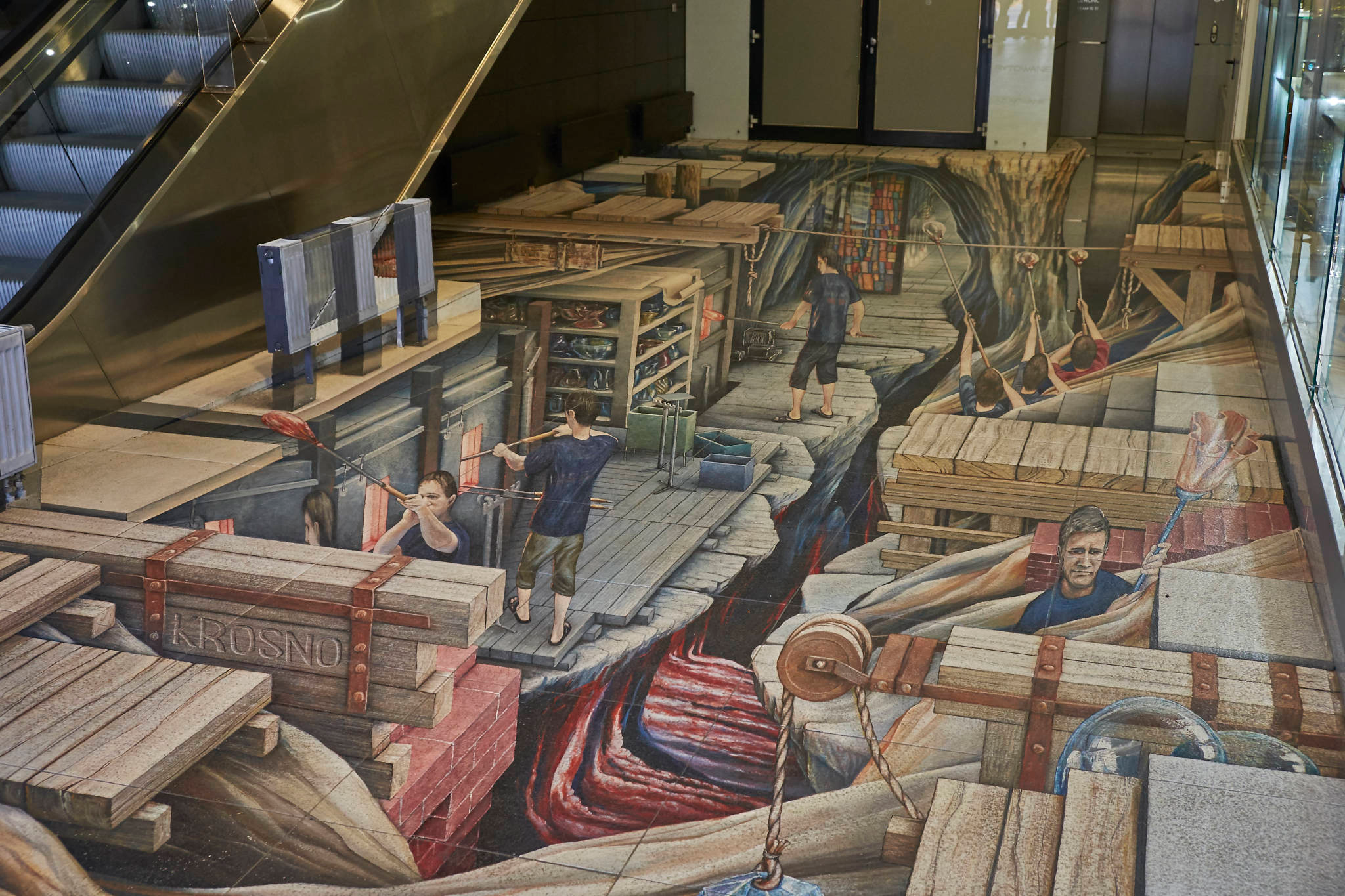 Malowidło anamorficzne (3D), czyli trójwymiarowy obraz. Dzieło Ryszarda “Ryha” Paprockiego powstało na 80m² posadzki i przedstawia oczywiście produkcję szkła. Znajduje się w Centrum Dziedzictwa Szkła w Krośnie. Więcej przykładów znajdziecie w podręczniku jak również w Internecie. W zeszycie napiszcie pod tematem odpowiedź na pytanie : Co to jest malarstwo iluzjonistyczne?Zadanie plastyczne: Okładka „3D”, str.88.Przyślij zdjęcie wykonanej iluzji napis: elapawlus@interia.pl